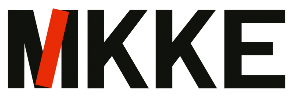 InvitationDear Partners and Colleagues,International Book Festival Budapest, held for the 27th time in 2022, is a recognized event of the international world of books, as one of the important professional and intellectual forums of the region.
The Book Festival awaits its visitors at Millenáris, which provides a rich cultural milieu, a modern atmosphere, an even smarter exhibition area and very good accessibility.International Book Festival Budapest traditionally invites the most renowned authors of the world. Award ceremony of Budapest Grand Prize and the on-stage conversation with the prize-winner will be a special event of the upcoming Book Festival. This year we are delighetd to welcome Svetlana Alexievich, Nobel-laureate Belarusian writer and investigative journalist, who will be the guest of honor in 2022.  Budapest Grand Prize gained its significance by the fact that it was presented to the most outstanding representatives of contemporary world literature: Ernst Jandl (1995), Ephraim Kishon (1996), Imre Kertész(1997), Salman Rushdie (1998), Victor Yerofeyev (1999), Sławomir Mrożek (2000), Robert Merle (2001), Lawrence Norfolk (2002), Mario Vargas Llosa (2003), Günter Grass (2004), Paulo Coelho (2005), Jorge Semprún (2006), Umberto Eco (2007), Bret Easton Ellis (2008), Ljudmila Ulickaja (2009), Amos Oz (2010), Per Olov Enquist (2011), Claudio Magris (2012), Michel Houellebecq (2013), Sofi Oksanen (2014), Jonathan Franzen(2015), Jostein Gaarder (2016), Orhan Pamuk (2017) and Daniel Kehlmann (2018), in 2019 Karl Ove Knausgaard received the award. After the highly successful Guest of Honour presentations of Poland, the Czech Republic, Italy, France, Germany, Russia, Spain, Canada, China, Romania, Israel, the European Union, the Nordic Countries, Turkey the highlight fell on the Visegrad Group introduce the literature and the publishing industry of the four countries. In 2022 the Festival will focus on Slovak literature. European First Novel Festival will be held for the 20th time within the frame of the Book Festival to introduce talented young authors from the members of the European Union. This event is a joint effort of 28 EU-member countries.
International Book Festival Budapest hosts about 100 authors from 25 countries, more than 400 Hungarian authors, scientists, and artists and offers a wide range of cultural programs, such as meetings with authors, signings sessions, book premiers and presentations, roundtable discussions, concerts, theatre performances, exhibitions and films.The Book Festival is also a professional and business forum, where trade meetings, conferences and lectures are held on the key issues of the book market and of reading habits. Librarians’ Club, the professional event of librarians is one of the special features of the Book Festival.International Book Festival Budapest is a major fair with about tousands visitors annually, about 50.000 titles and hundreds of new publications.Gyerek(b)irodalom (Children’s Lit Kingdom) is organized especially for children to satisfy the interest and needs of young generations with promotion of children’s books and special programs for kids.We hope that you will visit the 27th International Book Festival Budapest to be held between 29th September and 2nd October, 2022. Hungarian Publishers and Booksellers AssociationApplication proccess for the 27th International Book Festival BudapestComplete the attached „Application Form” with your company’s data – and send the pdf version to the following e-mail: info@bookfestival.hu                                                         AND To finalize your registration, upload your registration data to the following link:Registration for the 27th International Bookfestival BudapestApplication deadline: 25th June, 2022 If you have any questions or you neeed more information about the event, please send us an e-mail to    info@bookfestival.hu